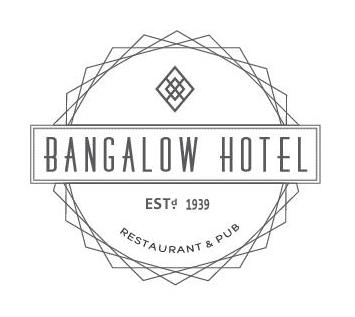 									 	 GLASS	BOTTLEMR MICK ROSE  • CLARE VALLEY SA • 2016						6.5		27DOMINIQUE PORTET FONTAINE ROSE • YARRA VALLEY VIC • 2015					37ROCHFORD LATITUDE PINOT NOIR • YARRA VALLEY VIC • 2015			8		34RIPOSTE PINOT NOIR • ADELAIDE HILLS SA • 2015							40FERRYMAN PINOT NOIR • MORNINGTON PENINSULA VIC • 2012					45NANNY GOAT PINOT NOIR • CENTRAL OTAGO NZ • 2015						48BOUCHARD LA VIGNEE PINOT NOIR • BURGUNDY FRA • 2013						55ESCARPMENT PINOT NOIR • MARTINBOROUGH NZ • 2013						70TOLPUDDLE PINOT NOIR • COAL RIVER VALLEY TAS • 2013						100MOJO SHIRAZ • MCLAREN VALE SA • 2014						7.5		29LEEUWIN ‘SIBLINGS’ SHIRAZ • MARGARET RIVER WA • 2012						34KALLESKE ‘CLARRY’S’ GSM (BIODYNAMIC) • BAROSSA VALLEY SA • 2015				36THE HEDONIST SHIRAZ (ORGANIC) • MCLAREN VALE NSW • 2014					38GLAETZER ‘BISHOP’ SHIRAZ • BAROSSA VALLEY SA • 2014						50CLONAKILLA SHIRAZ VIOGNIER• CANBERRA ACT • 2014						120TOBACCO ROAD MERLOT • KING VALLEY VIC • 2013							25JOHNNY Q CABERNET SAUVIGNON • BAROSSA VALLEY SA • 2012					25GAPSTED VALLEY ‘SELECTION’ CABERNET MERLOT • KING VALLEY VIC • 2012	6.5		27SNAKE & HERRING CABERNET SAUVIGNON • MARGARET RIVER WA • 2013		9		36FRASER GALLOP CABERNET MERLOT • MARGARET RIVER WA • 2013					42PARKER ‘TERRA ROSSA’ CABERNET SAUVIGNON • COONAWARRA SA • 2012				55GALAFREY RESERVE CABERNET SAUVIGNON • MT BARKER WA • 2004				75																	                     GLASS	  BOTTLEJACOBS CREEK BRUT NV • BAROSSA VALLEY SA					6		23DIVICI PROSECCO NV • TREVISO ITA									2842 DEGREES SOUTH BRUT NV • COAL RIVER TAS							40CLOVER HILL VINTAGE 2008 • PIPERS RIVER TAS							58G.H MUMM NV • REIMS FRA										75LOUIS ROEDERER NV • REIMS FRA									110DALZ OTTO RIESLING • STRATHBOGIE RANGES VIC • 2013				7.5		33HENSCHKE ‘PEGGY’S HILL’ RIESLING • EDEN VALLEY SA • 2015					36PIKES RIESLING • CLARE VALLEY SA • 2015								42GROSSET ‘POLISH HILL’ RIESLING • CLARE VALLEY SA • 2014					75BAY OF STONES SAUVIGNON BLANC • BAROSSA VALLEY SA • 2015			6		23TAMBURLAINE WILD MTN SEMILLON SAUV BLANC (ORGANIC) • ORANGE NSW • 2015		25STONELEIGH SAUVIGNON BLANC • MARLBOROUGH NZ • 2015			7.5		30DOG POINT SAUVIGNON BLANC • MARLBOROUGH NZ • 2015						42SHAW & SMITH SAUVIGNON BLANC • ADELAIDE HILLS SA • 2015					40DOMAINE ‘CHRISTIAN SALMON’ SANCERRE • LOIRE FRANCE • 2015					55UNDER & OVER PINOT GRIS • KING VALLEY VIC • 2015 						26TAR & ROSES PINOT GRIGIO • ALPINE VALLEY VIC • 2016				8		33CATALINA SOUNDS PINOT GRIS • MARLBOROUGH NZ • 2014						40S.C PANNELL PINOT GRIGIO • ADELAIDE HILLS SA • 2015						46JUNIPER CROSSING CHARDONNAY • MARGARET RIVER WA • 2015			7.5		30MIKE PRESS CHARDONNAY • ADELAIDE HILLS SA • 2015						34VASSE FELIX ‘FILIUS’ CHARDONNAY • MARGARET RIVER WA • 2015					42ROSS HILL CHARDONNAY • ORANGE NSW • 2014							55SORRENBERG CHARDONNAY • BEECHWORTH VIC • 2013						80